 ГОСУДАРСТВЕННОЕ КАЗЕННОЕ ОБЩЕОБРАЗОВАТЕЛЬНОЕ УЧРЕЖДЕНИЕ «ТВЕРСКАЯ ШКОЛА-ИНТЕРНАТ № 1»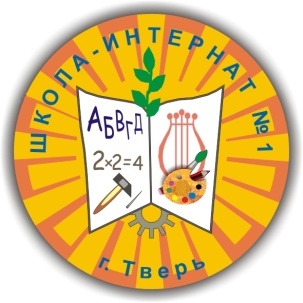 Положение О ПСИХОЛОГО-ПЕДАГОГИЧЕСКОМ и СОЦИАЛЬНОМ СОПРОВОЖДЕНИИобучающихся гкоу «тверская школа-интернат № 1»Общие положенияПоложение о психолого-педагогическом и социальном сопровождении (далее – «настоящее Положение») регулирует деятельность Службы психолого-педагогического и социального сопровождения (далее – «Службы сопровождения») ГКОУ «Тверская школа-интернат № 1» (далее – «Школы-интерната») и является обязательным к исполнению.Настоящее Положение определяет цели, задачи, организационно – методическое обеспечение деятельности Службы сопровождения. Деятельность Службы сопровождения позволяет:реализовывать особый вид помощи ребенку с ОВЗ в обеспечении эффективного развития, социализации, сохранения и укрепления здоровья, защиты прав детей и подростков в условиях образовательного процесса;оказывать содействие в разработке и реализации программ развития образовательного учреждения с учетом создания более благоприятных условий для обучения, коррекции, развития и воспитания детей с ОВЗ;создавать комплексные профилактические и коррекционные программы, направленные на преодоление психолого-педагогических и социальных проблем обучающихся с ОВЗ.Служба сопровождения Школы-интерната № 1 работает в тесном контакте с учреждениями и организациями образования, здравоохранения, органами внутренних дел местного самоуправления, общественными и др. организациями, оказывающими помощь в воспитании и развитии детей с ограниченными возможностями здоровья.В службу входят специалисты разного профиля: социальные педагоги, педагоги-психологи, учителя-логопеды, учителя-дефектологи.В своей деятельности Служба сопровождения руководствуется международными актами в области защиты прав детей, законом РФ об образовании, решениями, распоряжениями соответствующих органов управления образования, настоящим Положением.Настоящее Положение разработано на основе следующих документов:Федеральный закон «Об образовании в Российской Федерации» от 29.12.12 № 273.Приказ Министерства образования и науки Российской Федерации от 19.12.2014 № 1599 «Об утверждении федерального государственного образовательного стандарта образования обучающихся с умственной отсталостью (интеллектуальными нарушениями)».Приказ Министерства образования и науки Российской Федерации от 19.12.2014 № 1598 «Об утверждении федерального государственного образовательного стандарта начального общего образования обучающихся с ограниченными возможностями здоровья».Требования к условиям реализации адаптированной основной образовательной программы.Проекты адаптированных основных общеобразовательных программ в редакции.Письмо Минобрнауки России от 28.10.2014 г. №. № ВК-2270/07 «О сохранении системы специализированного коррекционного образования».Письмо Минобрнауки России от 10.02.2015 N ВК-268/07 «О совершенствовании деятельности центров психолого-педагогической, медицинской и социальной помощи».Цели и задачи Cлужбы сопровождения.2.1.  Цель деятельности Службы сопровождения образовательного учреждения заключается в организации социально-психолого-педагогического сопровождения образовательного процесса путем реализации комплекса просветительских, диагностических и коррекционных мероприятий, направленных на создание условий для успешного развития, обучения и социализации личности. При этом объектом сопровождения является образовательный процесс, предмет сопровождения - ситуация развития ребенка с ОВЗ.2.2. Задачи Службы сопровождения: Создание условий образовательного процесса через:Определение наиболее эффективных форм и методов работы специалистов в процессе социально-психолого-педагогического сопровождения  развития детей, обучающихся в образовательном учреждении.Разработка программ индивидуального развития учащихся с ОВЗ и создание условий ее реализации и коррекции.Выявить проблемы и трудности адаптации детей с ОВЗ в школьной среде (проблемы общения, нарушения норм и правил поведения в стенах школы и т.д.)Выявить и устранить психологические причины нарушений, за счет разработки индивидуальных и групповых коррекционных программ.Оказывать своевременную помощь детям с ОВЗ коррекционно-развивающей направленности.Осуществлять социально-правовую защиту несовершеннолетних детей с ОВЗ.Проводить профориетационные работы, направленные на повышение уровня готовности подростков с ОВЗ к самостоятельной жизни и успешной социальной адаптации.Исследовать социальную микросреду обучающихся с ОВЗ, осуществлять связь с семьей.III. Структура и организация деятельности Службы сопровождения.3.1. Служба сопровождения включает три подразделения: социальное (социальный педагог), психологическое (педагог-психолог), педагогическое (учитель-логопед, учитель-дефектолог, педагоги школы-интерната).3.2. Сопровождение осуществляется специалистами, имеющими педагогическое образование и специальную подготовку по психолого-педагогическому или социальному сопровождению.3.3. Основными направлениями деятельности руководителя Службы сопровождения являются:организация перспективного и текущего планирования деятельности Службы;обеспечение выполнения требований нормативно-правовых актов к содержанию и результатам комплексного сопровождения участников образовательного процесса.3.4. Руководитель Службы сопровождения выполняет следующие функции: координирует работу специалистов Службы по выполнению годового, текущего плана деятельности, коррекционно-развивающих программ, организует и совершенствует методическое обеспечение процесса сопровождения;снабжает специалистов Службы необходимой информацией по вопросам нормативно-правового обеспечения, повышения квалификации;организует работу по созданию и обеспечению условий для оказания комплексной помощи участникам образовательного процесса;осуществляет контроль за качеством и эффективностью оказываемой участникам образовательного процесса социально-психолого-педагогической помощи;участвует в организации и проведении аттестации специалистов Службы на вторую и первую квалификационные категории, участвует в экспертизе;проводит проблемный анализ процесса сопровождения и результатов деятельности специалистов Службы;вносит предложения по улучшению и оздоровлению условий проведения образовательного процесса;в конце учебного года представляет отчет о работе Службы сопровождения руководителю образовательного учреждения.3.7.  Решение о сопровождении ребенка и его семьи принимается совместно всеми специалистами службы на психолого-медико-педагогическом консилиуме.3.8.  Специализированная помощь участникам образовательного процесса, а также содействие в профессиональной деятельности специалистов Службы сопровождения образовательного учреждения оказывается учреждениями, предназначенными для углубленной специализированной помощи детям с ОВЗ, имеющим проблемы в обучении, развитии и воспитании: районными, городскими и областным центрами психологчиского, педагогического и социального сопровождения.3.9.  Служба сопровождения работает в тесном контакте с учреждениями и организациями образования, здравоохранения, социальной защиты семьи и детства, органами опеки и попечительства, органами внутренних дел и прокуратуры, общественными организациями, оказывающими помощь образовательным учреждениям в воспитании и развитии обучающихся (воспитанников). IV. Основные направления работы Службы сопровождения.4.1. Диагностическое направление.В данном направлении Службы сопровождения ориентируется на:углубленное изучение ребенка на протяжении всего периода обучения в школевыявление индивидуальных особенностей, в воспитании и обучении.Диагностическая работа с детьми проводится в групповой и индивидуальной форме.Специалисты Службы сопровождения осуществляют:проведение диагностического обследование с целью определения хода их психологического и соматического развития в соответствии возрастным нормам;изучение особенностей детей и социальной ситуации их развития с целью обеспечения;индивидуального подхода в процессе обучения, помощи в профессиональном и личностном самоопределении;проведение социально-психологической диагностики общения детей со взрослыми;сверстниками, выявление психологических причин нарушений общения.4.2. Профилактическое направление.Задачи данного направления заключаются в формировании у педагогов и детей с ОВЗ потребности знаний в области психологии, социологии, педагогики. Создавать условия для полноценного психологического развития ребенка с ОВЗ на каждом возрастном этапе, своевременно предупреждать возможные нарушения в становлении личности и интеллекта; осуществление профилактики возникновения социально-психологической дезадаптации; создание правового пространства школы;Психопрофилактическая работа проводится преимущественно с членами педагогического коллектива, родителями и другими взрослыми, которые оказывают влияние на формирование личности подростка с ОВЗ.4.3. Развивающее и коррекционное направление.Данное направление предполагает активное воздействие всех специалистов Службы сопровождения на процесс формирования личности и индивидуальности ребенка с ОВЗ. Задачи Службы сопровождения – обеспечить соответствие развития ребенка с ОВЗ возрастным нормативам, помочь педагогическому коллективу в индивидуализации обучения и воспитания детей, а также в развитии их способностей, и склонностей.Особое место в данном направлении занимает работа по преодолению отклонений в развитии, нарушений в учении и поведении детей с ОВЗ. Планы и программы развивающей и коррекционной работы разрабатываются с учетом возрастных и индивидуальных особенностей ребенка, определенных в ходе диагностики, и носят строго индивидуальный, конкретный характер.4.4. Консультативное и просветительское направление.Консультативное и просветительское направление осуществляется специалистами Службы сопровождения со всеми категориями образовательного процесса: учащимися с ОВЗ, родителями, педагогами и администрацией школы. При этом специалисты Службы сопровождения осуществляют:проведение индивидуального и группового консультирования учащихся по проблемам учения, развития, жизненного и профессионального самоопределения, взаимоотношений со взрослыми и сверстниками, и личным проблемам;обучение подростков с ОВЗ и старшеклассников навыкам самопознания, самораскрытия и самоанализа, использования своих психологических особенностей и возможностей для успешного обучения и развития;оказание психологической помощи и поддержки школьникам, находящимся в состоянии актуального стресса, конфликта, сильного эмоционального переживания.проведение индивидуальных и групповых консультаций с педагогами по вопросам разработки и реализации программ обучения и воспитания;проведение психолого-педагогического консилиума, в рамках которого происходит разработка и планирование единой психолого-педагогической стратегии сопровождения каждого ребенка с ОВЗ в процессе его обучения, а также определенных ученических групп и параллелей;социально-посредническая работа в ситуациях разрешения различных межличностных и межгрупповых конфликтов в школьных системах отношений: учитель-учитель, учитель-ученик, учитель- родители и т.д.консультирование и просвещение родителей по формированию ответственного отношения родителей к проблемам школьного обучения и развития ребенка.V. Функции специалистов Службы сопровождения.5.1. Объединенные общими целями в решении социально-психоло-педагогических проблем участники педагогического процесса решают конкретные задачи в рамках своих функциональных обязанностей.Заместитель директора по учебно-воспитательной работе:оказывает конкретную методическую помощь в планировании и организации внутришкольной коррекционно-развивающей работы.Классные руководители:изучают воспитательный потенциал семьи каждого ученика с ОВЗ;осуществляет помощь в семейном воспитании детей с ОВЗ;организует индивидуальную работу с дезадаптированными детьми с ОВЗ.Социальный педагог:осуществляет координацию деятельности педагогического коллектива по социальной защите школьников с ОВЗ, их адаптации и интеграции в общество;участвует в формировании единых педагогических позиций школы и семьи;организует индивидуальную помощь детям с ОВЗ, нуждающимся  в особом педагогическом подходе;организует работу по профилактике правонарушений.Педагог-психолог:осуществляет психолого - педагогическую диагностику и конструирование индивидуального развития детей с ОВЗ, коррекцию, психологическую помощь, работу по развитию личностиорганизует психологическое просвещение и консультирование детей и родителей.Воспитатели:проводят диагностику интересов детей с ОВЗ, реализуют программы коррекции и развитияучаствуют в проведении массовых мероприятий в школеучаствуют в реализации комплексной программы социальной реабилитации школьников.Учитель-логопед:осуществляет диагностику развития все сторон речи и конструирование индивидуального речевого развития детей с ОВЗ, коррекцию, логопедическую помощь, работу по развитию речи;организует логопедическое просвещение и консультирование детей с ОВЗ и родителей.Учитель-дефектолог:осуществляет диагностику высших психических функций и конструирование индивидуального развития детей с ОВЗ, коррекцию, дефектологическую помощь, работу по развитию когнитивных способностей учащихся с ОВЗ;организует дефектологическое просвещение и консультирование детей и родителей.